长沙农村商业银行股份有限公司望城支行中央空调维保项目（2023）报 名 资 料单位名称：     （盖单位公章）法定代表人（负责人）或其委托代理人：        （签字）日期：2023年3月17日长沙农村商业银行股份有限公司望城支行中央空调维保项目（2023）公开询价报名资料目  录一、单位基本情况	1二、法定代表人（负责人）资格证明	5三、授权委托书	7四、主要业绩表和证明材料	10五、项目组及售后人员名单	12一、单位基本情况（一）单位基本情况表兹声明上述数据和资料是真实、准确的，我们同意遵照贵方要求出示有关证明文件。                     单位全称（盖单位公章) ：                                                法定代表人（负责人）或其授权代理人（签字）：           日期： 2023年   月   日 （二）投标人简介及资格证明营业执照国家企业信用信息公示系统相关截图①基础信息②行政许可信息③行政处罚信息④列入经营异常名录信息⑤列入严重违法失信企业名单（黑名单）信息（三）投标人固定经营办公场所情况1.经营办公场所（1）房屋产权证或租赁合同（原版彩色清晰复印件，下同）（2）照片公大楼②办公场所二、法定代表人（负责人）资格证明法定代表人（负责人）资格证明致：长沙农村商业银行股份有限公司对于贵公司组织的望城支行中央空调维保项目2023招标活动，我方在此证明：单位全称：                单位性质：                     注册地址：                注册资本：                    成立时间：       年    月    日经营期限：       年   月    日至     年  月    日经营范围：主营：        ；兼营：     。姓名：       性别：        年龄：       职务：                             身份证号码：     系   的法定代表人（负责人）。    特此证明。                              单位全称：                 （盖单位公章）                   法定代表人（负责人）：             （签字和盖章）                              日期：      年       月       日 注：（1）法定代表人（负责人）的签字必须是亲笔签名。如法定代表人（负责人）因时间问题而不能及时亲笔签名，则可以使用印章签名或其他电子制版签名代替亲笔签名，但必须提供经法定代表人（负责人）同意使用其个人印章签名或其他电子制版签名的电子审批流程等相关证明材料。（2）法定代表人（负责人）如有个人印章，烦请在亲笔签名旁一同加盖。（3）请务必保证法定代表人（负责人）的签字和盖章真实有效。如若被发现存在篡改或造假等行为，招标人有权直接取消其投标资格或中标资格或解除签约合同，并要求失信单位赔偿招标人相应损失。附：（1）法定代表人（负责人）身份证原版彩色清晰图片（2）经法定代表人（负责人）同意使用其个人印章签名或其他电子制版签名的电子审批流程等相关证明材料（当法定代表人（负责人）因时间问题而不能及时亲笔签名、使用印章签名或其他电子制版签名代替亲笔签名时必须提供）三、授权委托书授权委托书致：长沙农村商业银行股份有限公司本人         系         的法定代表人（负责人），现授权委托           的   身份证号码为        ，作为我单位全权代表，以本单位的名义报名参加贵公司组织的望城支行中央空调维保项目2023招标活动，并以本公司名义全权处理招标活动中的一切事务，其法律后果均由我方承担。代理人无转委托权。授权委托期限：    年   月   日至     年  月 日 。本授权书于      年    月    日由投标人加盖公章，并由法定代表人（负责人）签字和盖章后生效，特此声明。此致！单位全称（盖单位公章）：                     法定代表人（负责人）签字和盖章：                  （亲笔签名）法定代表人（负责人）身份证号码：                授权代理人签字：                    （亲笔签名）授权代理人身份证号码：                    日期：    年   月    日附：法定代表人（负责人）身份证原版彩色清晰图片、授权代理人身份证原版彩色清晰图片、授权代理人最近6个月社保明细流水证明资料（1）法定代表人（负责人）（2）授权代理人（3）授权代理人四、主要业绩表和证明材料主要业绩表和证明材料项目名称：长沙农村商业银行望城支行中央空调维保项目2023说明：提供近三年（自2020年01月01日起）在空调销售维保相关项目中担任供应商的实施经验以及相关证明材料（详见招标公告）。1.类似项目案例业绩，建议参照招标公告要求填写，提供1—2个即可。2.类似项目案例业绩，时间以合同签订时间为准。3.类似项目案例业绩，须严格按照表格填写顺序依次提供①合同文本或协议（关键信息，内容应至少包含首页、合同标的、盖章页等能够说明实施经验的信息）②验收报告、③相关结算发票等证明资料原版彩色清晰复印件并加盖单位公章。如投标文件未按照表格填写顺序依次提供资料或资料信息不完整、资料遗漏等，将被视为无效报名。4.请严格按照招标公告要求提供有效的类似项目案例经验。如提供无效的类似项目案例经验，将被视为无效报名。                     单位全称（盖单位公章) ：                                                   法定代表人（负责人）或其授权代理人（签字）：                                          日期：      年     月     日附件：类似项目案例证明资料（原版彩色清晰复印件）1.*工程项目（1）合同文本或协议（关键信息）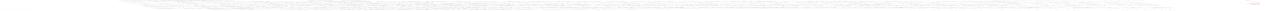 验收报告（3）结算发票（可提供电子发票截图，合同体现项目金额的，提供几张发票即可，否则必须提供满足同类案例金额要求的发票，下同）2.**工程项目（1）合同文本或协议（关键信息）（2）验收报告（3）结算发票五、项目组及售后人员名单项目组及售后人员名单致：长沙农村商业银行股份有限公司对于贵公司组织的望城支行中央空调维保项目2023的招标活动，我方项目组及售后人员名单如下：注：1.以上售后人员中，湖南省长沙市常驻售后服务技术人员（至少2名）为：①              、②  朱大立      。    2.提供本地售后服务人员身份证及最近3个月单位为其缴纳的社保明细流水证明。                         单位全称（盖单位公章) ：                                                      法定代表人（负责人）或其授权代理人（签字）：                                                    日期：    年    月     日附：相关证明资料（原版彩色清晰复印件）1.项目组人员①个人有效身份证2.售后服务人员①个人有效身份证单位全称成立时间营业期限企业性质注册资本（万元）实缴资本（万元）实缴资本（万元）实缴资本（万元）注册地址单位电话邮政编码统一社会信用代码登记机关开立基本账户银行账号法定代表人（负责人）技术职称（有则填写）联系电话联系电话联系电话技术负责人技术职称联系电话联系电话联系电话经营范围单位资质等级资质类型资质类型等级证书编号证书编号证书编号证书编号证书编号证书编号单位资质等级单位资质等级单位资质等级单位资质等级员工情况员工总人数员工总人数人人人人人人人员工情况其中：管理人员高级职称人员员工情况技术人员中级职称人员员工情况行政人员初级职称人员员工情况其他人员技工营业收入（万元）2019年2020年2021年2021年2021年授权代理人联系方式传真号码联系邮箱备  注序号项目名称项目单位合同签订时间项目完成时间项目金额(万元)项目单位证明人联系电话（座机）12序号姓名性别年龄专业最高学历本项目中的职责以往同类项目经历项目组人员项目组人员项目组人员项目组人员项目组人员项目组人员项目组人员项目组人员123售后人员售后人员售后人员售后人员售后人员售后人员售后人员售后人员123二二